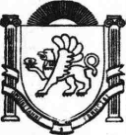 АДМИНИСТРАЦИЯ ЗЫБИНСКОГО СЕЛЬСКОГО ПОСЕЛЕНИЯБЕЛОГОРСКОГО  РАЙОНА  РЕСПУБЛИКИ КРЫМ                                                              ПОСТАНОВЛЕНИЕ                                      30 октября  2020г		             с. Зыбины		                  	 № 127Об утверждении прогнозных показателей социально-экономического развитиямуниципального образования Зыбинское сельское поселение Белогорского районаРеспублики Крым на 2021 год и плановый период 2022 -2023гг.В соответствии со ст.173 Бюджетного кодекса Российской Федерации, Федеральным законом от 28 июня 2014 года № 172-ФЗ «О стратегическом планировании в Российской Федерации», Федеральным законом от 06 октября 2003 года № 131-Ф3 «Об общих принципах организации местного самоуправления в Российской Федерации», Законом Республики Крым от 21 августа 2014 года № 54-ЗРК «Об основах местного самоуправления в Республике Крым»,  Законом Республики Крым от 02 июня 2015 года № 108-ЗРК/2015 «О стратегическом планировании в Республике Крым», Положением о бюджетном процессе в сельском поселении, Уставом муниципального образования, с  целью  формирования  проекта  бюджета Зыбинского сельского поселения на 2020 и    плановый период 2021 -2023гг.  год, Администрация Зыбинского сельского поселения постановляет:1.Одобрить  прилагаемый  прогноз  социально-экономического  развития муниципального образования Зыбинское сельское поселение Белогорского района Республики Крым на 2021 год и на плановый период 2022 -2023 годов (основные показатели) (прилагается)2. Настоящее решение подлежит  опубликованию на официальной странице муниципального образования Зыбинское сельское поселение Белогорского района на портале Правительства Республики Крым rk.gov.ru в разделе «Белогорский район. Муниципальные образования района. Зыбинское сельское поселение», на  сайте администрации Зыбинского сельского поселения  в сети Интернет (зыбинское –сп.рф.). и на информационном стенде в здании администрации Зыбинского  сельского поселения по адресу: с. Зыбины ул. Кирова, 13.3. Настоящее постановление вступает в силу после официального опубликования (обнародования). 4. Контроль за выполнением настоящего постановления оставляю за собой.Председатель Зыбинского сельскогосовета – глава администрации Зыбинскогосельского поселения 		                         		Т.А. Книжник                                          Приложение                                                    к   постановлению                                                                                                                                                                                      администрации Зыбинского сельского                                                                                      поселения от 30.10. 2020 № 127ПРОГНОЗНЫЕ ПОКАЗАТЕЛИ СОЦИАЛЬНО-ЭКОНОМИЧЕСКОГОРАЗВИТИЯ МУНИЦИПАЛЬНОГО ОБРАЗОВАНИЯ ЗЫБИНСКОЕ СЕЛЬСКОГО ПОСЕЛЕНИЯ БЕЛОГОРСКОГО РАЙОНА РЕСПУБЛИКИ КРЫМ НА 2021 ГОД И ПЛАНОВЫЙ ПЕРИОД 2022 и 2023 ГОДОВ.Пояснительная записка к прогнозу социально-экономического развитияЗыбинского сельского поселения Белогорского района Республики Крымна 2021 год и на плановый период 2022 и 2023 годовПрогноз социально-экономического развития муниципального образования Зыбинское сельское поселение Белогорского  района Республики Крым разработан на основе данных социально-экономического развития территории на 2021 год и на плановый период 2022 и 2023 годов, составлен на основании анализа данных показателей за период с 2015 по 2020 год, ожидаемых результатов развития экономики и социальной сферы в текущем году и предшествует составлению проекта бюджета муниципального образования Зыбинское сельское поселение Белогорского района Республики Крым на 2021 год и плановый период 2022 и 2023 годов (ст. 173 БК).Основной целью социально-экономического развития муниципального образования Зыбинское сельское поселение Белогорского района Республики Крым является улучшение качества жизни населения и его здоровья, развитие малого и среднего бизнеса, формирования достойных условий жизни в поселении.Данный прогноз представляет собой видение Администрации Зыбинское сельского поселения Белогорского района Республики Крым приоритетных социально-экономических направлений развития поселения.В целом рассматривается два основных направления реализации, поэтому приоритет тому или иному направлению будет отдаваться при наличии соответствующих источников финансирования (покрытия затрат) для определенных программных мероприятий.Первое направление предоставлено мероприятиями социальной направленности, к которым можно отнести все мероприятия связанные с подпрограммами развития инфраструктуры поселения, улучшения среды поселения и развития социальной сферы. Хотя и данные мероприятия не позволят бюджету явно получать экономическую эффективность, тем не менее эти мероприятия необходимы для поддержания социальной стабильности в поселении, для достижения социально значимой цели: повышения уровня качества жизни населения.Второе направление – мероприятия экономической направленности, которые при целенаправленной их реализации должны способствовать динамичному развитию поселения и дать эффективность экономическую, а именно:1. Эффективность, прежде всего, бюджетная (с точки зрения бюджет-собственник), которая может быть получена в результате мобилизации дополнительных доходов в бюджет в результате притока инвестиций в экономику поселения и его динамичного развития. 2. Эффективность от экономии бюджетных средств за счет соответствующих мероприятий по оптимизации бюджетных расходов.Мероприятия экономической направленности, а именно по стабилизации и развитию экономики поселения, должны способствовать основному приоритету – созданию экономической модели по принципу инвестиционной привлекательности территории муниципального образования.При составлении прогноза социально-экономического развития муниципального образования Зыбинское сельское поселение Белогорского района Республики Крым использованы:- учетные данные администрации Зыбинское сельского поселения;- данные государственной и ведомственной статистики;- другая информация, предоставляемая в установленном законодательством порядке органами государственной власти и местного самоуправления, а также организациями, действующими на территории поселения.В прогнозных расчетах учитывались результаты финансово-хозяйственной деятельности организации на территории поселения, складывающиеся тенденции развития секторов экономики и другие условия хозяйственной деятельности экономических субъектов.Прогноз величин натуральных, стоимостных и относительных показателей разработан на основании временных рядов отчетных данных с учетом предварительной оценки ожидаемых значений показателей за текущий год. Будут нарастать структурные ограничения, обусловленные неблагоприятной демографической ситуацией - старением населения и увеличением доли населения выше трудоспособного возраста. Среднегодовая численность постоянного населения в 2020 году планируется на уровне 2019 года и составит 1,5 тыс. чел. За последние годы наблюдается рост миграции, хотя сальдо миграции с 2003 года изменяется скачкообразно. Однако отрицательный уровень естественного прироста не позволит повысить уровень постоянного населения. Поселение не становится более комфортным с точки зрения проживания и трудоустройства.Промышленная деятельность на территории Зыбинское сельского поселения не ведется. В структуре экономики поселения много лет ведущая роль принадлежит агропромышленному комплексу. Специализация - выращивание, производство зерна (озимая пшеница, озимый ячмень, овес). Планируется увеличение посевов в 2021 г., закладки площади садов с 145 до 155 га.Все виды внешних и внутрипоселковых пассажирских и грузовых перевозок выполняет автомобильный транспорт. Протяженность автомобильных дорог общего пользования местного значения – 11,35 км. Плотность автомобильных дорог с твердым покрытием – 77,6%.Транспортное обслуживание населения осуществляется  междугородними маршрутами Советское-Симферополь, Нижнегорск - Симферополь  маршруты осуществляются  промежуток времени 30 минут.Задолженность по выплате заработной платы на конец 2020 года будет отсутствовать на экономически активных предприятиях поселения. Среднемесячная начисленная заработная плата составит 32,917 тыс.руб., а ее темп роста – 103,0% к уровню 2020 г.По сравнению с плановыми показателями 2020 года прогнозные показатели доходов на 2021 год уменьшились на 151 700,00 руб., безвозмездные поступления на 75 189,78 руб. Доходы от использования имущества, находящегося в муниципальной собственности, подлежащие зачислению в бюджет Зыбинское сельского поселения прогнозируются на 2021 год в сумме  364 500 руб., и составляют 103,6 % от плана на 2020 год.В 2021 году в бюджет Зыбинское сельского поселения прогнозируются поступления доходов, получаемых в виде арендной платы, а также средств от продажи права на заключение договоров аренды за земли, находящиеся в собственности сельских поселений в сумме 364 500,00 руб., что больше ожидаемых поступлений 2020 года на 12 000,00 руб. или 3,6%. Доходы увеличились в связи  с заключением новых договоров.	1.Демография и показатели уровня жизни населенияОбщая площадь муниципального образования Зыбинского сельского поселения составляет  7066 га и включает в себя 2 населенных пункта.На 01.01.2018 г. в поселении зарегистрировано по месту жительства 1555 человек в т.ч.-дети до 7 лет  - 103 чел.- дети с 8 до 17 лет– 157 чел.- население   с 17 до 60лет –956 чел.- население старше 60 лет- 339 чел..Доходы населения средние. Основным источником доходов населения являются пенсионные выплаты и доходы, получаемые по месту работы, - это заработная плата и выплаты социального характера, рост которых, по-прежнему является важнейшим фактором обеспечения повышения жизненного уровня населения.
Следствием отсутствия на территории поселения промышленных предприятий и сельскохозяйственного производства, становится потеря трудового потенциала поселения.А это ведет в, свою очередь, к тому, что бюджет сельского поселения недополучает денежные средства, которые формируются за счет поступления от налога на доходы физических лиц, занятых в организациях поселения.Таким образом, проведенный анализ демографического потенциала сельского поселения, и вопросов занятости трудоспособного населения показывает, что затронутые проблемы являются сложными и весьма противоречивыми, тесно связаны с экономикой и бюджетом сельского поселения, и их необходимо учитывать при решении задач комплексного территориального развития.2.КультураРазвитию культуры будет содействовать:-создание условий для сохранения и развития культуры посёлка, обеспечения доступа всех категорий населения к культурным ценностям, информационным ресурсам библиотек;- проведение тематических выставок;- проведение выставок народного творчества-сохранение   библиотечных фондов;-проведение массовых культурных мероприятий в поселении: Новогодних мероприятий, Масленицы, Дня Победы,  Дня пожилого человека, Дня матери, День защиты детей, День России, День государственного флага и др.-развитие дополнительного образования детей, участие в творческих конкурсах.С целью возрождения традиций, развития народного творчества и совершенствования культурно- досуговой деятельности планируется:-организация и проведение мероприятий для всех слоев населения - участие в районных фестивалях, декадах культуры, смотрах, конкурсах художественной самодеятельности;-укрепление материально- технической базы учреждений культуры3.Правоохранительная деятельностьПравоохранительная деятельность направлена на:-содействие укомплектованию кадрами участкового уполномоченного полиции;-обеспечение сотрудниками полиции личной и имущественной безопасности граждан;-проведение профилактики правонарушений, алкоголизма, наркомании среди населения;-проведение мероприятий по защите прав потребителей, незаконной предпринимательской деятельности;-создание добровольных формирований населения (ДФН);-организацию совместной работы ДФН и ОВД по профилактике и снижению уличной преступности.4. Социально-экономическое развитие поселенияСоциально-экономическая ситуация в сельском поселении достаточно сложная.Главная проблема заключается в том, что на территории поселения нет   предприятий. Основная часть трудоспособного населения работает на предприятиях других городов и районов.Сельскохозяйственным производством в настоящее время занимается ИП Попчук, ИП Григорьев А.Н, ИП Тарасенко С.А , ИП Дымков Д.В., Крючок С.Ю а также физические лица выращивают озимые и яровые культуры на земельных участках для товарного сельскохозяйственного производства( паи) . Однако сельское поселение имеет большой потенциал для развития. В настоящее время имеется земельный участок площадью 100 га для выращивания как многолетних так и однолетних сельскохозяйственных культур. На  земельном участке проводятся работы по реализации инвестиционного проекта  закладка промышленного сада грецкого ореха. Планируется  образование земельного участка для инвестиционной площадки под консервный цех и привлечение инвесторов на земли промышленности , энергетики…Он заключается в использовании природно-географического фактора, природных ресурсов – земель, в развитии различных видов предпринимательства, сельского хозяйства и расширении сферы услуг. 	4.1 Показатели социальной сферыНа территории поселения находится  детский сад, общеобразовательная школа, почтовое отделение,  два сельских  клуба, библиотека. На территории сельского поселения находятся  два ФАПа.Медицинские  учреждения в с.Зыбины и с.Мельники оказывают  первую  медицинскую  помощь  населению,  проводят  профилактические  мероприятия, направленные  на  обеспечение   сохранения  здоровья  жителей. На территории сельского поселения имеются  6  магазинов.В плановом и прогнозном периодах будет продолжена работа по улучшению условий для массового отдыха населения. С целью сохранения народных традиций, организации досуга населения запланированы: «Новогодний утренник» для детей и «Встреча Нового года» для взрослых, День памяти Афганистана, «Масленица», Празднование 75-й годовщины освобождения Крыма, 74-й годовщины Дня Победы, праздник «Хадырлез», «День России», выпускной вечер в школе, праздник «День народного единства», День пожилого человека. Основными направлениями работы Администрации в области социальной сферы являются:- содействие в оказании социальной поддержки многодетным семьям и семьям, имеющим детей - инвалидов;- содействие в обеспечении социальной помощи на дому пенсионерам и престарелым людям, нуждающимся в социальной поддержке;- содействие в обеспечении своевременного помещения в социальные учреждения нуждающихся в этом пенсионеров и инвалидов.4.2 БлагоустройствоВ 2021 г. и плановом периоде 2022 и 2023 гг. будет осуществляться реализация полномочий органов местного самоуправления в части содержания и благоустройства территории. При этом средства бюджета поселения планируется направить на решение следующих задач: создание новых зон для отдыха и благоприятных условий для проживания жителей сельского поселения; приведение в качественное состояние элементов благоустройства; создание дополнительных площадок для культурно-массовых, спортивных и оздоровительных мероприятий; разработка проектной документации для восстановления и реконструкции уличного освещения, установки светильников в населённых пунктах; оздоровление санитарной экологической обстановки в поселении и на свободных территориях, ликвидация несанкционированных свалок бытового мусора; проведение работ по санитарной очистке и благоустройству кладбищ с соблюдением санитарно-эпидемиологических и экологических норм. Принята программа «Благоустройство территории Зыбинского сельского поселения Белогорского района Республики Крым на 2021 год и плановый период 2022 -2023гг ». Основные мероприятия предусмотренные в программе: общий объем финансирования Программы составляет: в 2021 году  в сумме 66 048,00 рублей, основными мероприятиями которые являются:-  32 000,00 рублей аккарицидная обработка (противоклещевой) территорий мест массового  пребывания людей ;  24 000,00 рублей (лаврицидная обработка устья реки ), 10 048 000,00 рублей (содержание кладбищ); в том числе средства местного бюджета    66 048,00 рублей. в 2022 году – 73 370, рублей основными мероприятиями которые являются: 32 000,00 рублей аккарицидная обработка (противоклещевой) территорий мест массового  пребывания людей,  24 000,00 рублей (лаврицидная обработка устья реки ),  17 370,00 рублей (содержание кладбищ); в том числе средства местного бюджета   73 370,00 рублей.  в 2023 году в сумме  98 370,00 рублей, основными мероприятиями которые являются   32 000,00 рублей - аккарицидная обработка (противоклещевой) территорий мест массового пребывания людей;- 24 000,00 рублей - лаврицидная обработка устья реки ; 14 000,00 рублей (содержание кладбищ), 28 370,00 рублей (расходы на прочее благоустройство Зыбинского сельского поселения (санитарная очистка территорий, уборка, погрузка и вывоз мусора, выкос и уборка сорной и карантинной растительности) в том числе средства местного бюджета   98 370,00 рублей.4.3 Развитие малого и среднего предпринимательстваРазвитие малого и среднего предпринимательства – один из постоянных приоритетов социально-экономического развития поселения. Вовлечение экономически активного населения в предпринимательскую деятельность способствует росту общественного благосостояния, обеспечению социально-политической стабильности в обществе, поддержанию занятости населения, увеличению поступлений в бюджеты всех уровней. Развитие малого и среднего предпринимательства требует системных подходов и обоснованных финансовых вложений.Одним из направлений работы Администрации с предпринимателями должна стать работа по выведению заработной платы «из тени».Развитие потребительского рынка способствует созданию условий для наиболее полного удовлетворения спроса населения на продовольственные и непродовольственные товары, торговые и бытовые услуги, услуги общественного питания в широком ассортименте по доступным населению ценам при установленных государством гарантиях качества и безопасности. Особое внимание уделяется насыщению потребительского рынка товарами народного потребления отечественного производства, недопущению необоснованного повышения цен  на социально значимые товары , путем систематического проведения мониторинга цен.4.4 Развитие сельского хозяйстваПлощадь земель сельскохозяйственного назначения в административных границах составляет 6834,9га. из них 3161,5 га. паевой фонд.                                                                                  На территории муниципального образования имеется около 2000 га свободных земель запаса и резерва, которые могут использоваться для сенокошения, для личного крестьянского хозяйства , часть земель может выделяться в аренду под пастбища.  Пастбища используются для выпаса скота населения, а также для сенокошения.           Развитием сельского хозяйства в поселении занимаются  индивидуальные предприниматели ИП Григорьев, ИП Грига, ИП Тарасенко С.А., ИП Попчук И.Г, ИП Дымков Д.В, и физические лица , а также личные подсобные хозяйства. Планируется увеличение площади посадки садов, увеличение инвестиций в данное направление сельского хозяйства. Индивидуальные предприниматели на базе  аренды земельных паев граждан развивают производство зерновых культур. В 2020 году были посеяны зерновые на площади 458,96 га. Важнейшей задачей в области сельского хозяйства является ускорение темпов роста объемов производства конкурентоспособной сельскохозяйственной продукции на основе повышения эффективности использования ресурсного потенциала, решения социальных проблем сельских территорий и сокращения разрыва в уровне жизни сельского и городского населения за счет подъема уровня жизни сельского поселения.4.5 Совершенствование системы местного самоуправленияПриоритетными направлениями для совершенствования системы местного самоуправления на 2021 год и на плановый период 2022 -2023гг будут являться: - совершенствование системы взаимоотношений органов местного самоуправления с населением;- информирование населения о проблемах развития местного самоуправления;- совершенствование системы «обратной связи» органов местного самоуправления и населения;- планирование и организация системы информирования населения по реализации проблем, вопросов местного значения, критических замечаний и обращений граждан в органы местного самоуправления поселения.Достижение прогнозных показателей социально-экономического развития должно быть обеспечено согласованными действиями всех звеньев системы управления, что позволит активизировать все факторы, обеспечивающие условия для динамичного роста экономики, устойчивого повышения жизненного уровня граждан.5.Местное самоуправление, взаимодействие власти и общественных институтовДля развития системы местного самоуправления на территории сельского поселения на 2021 год и  на  плановый период 2022 -2023 годов  планируется:- принятие Программы «Обеспечение  деятельности администрации Зыбинского сельского поселения Белогорского района Республики Крым по решению вопросов местного значения и переданных государственных полномочий на 2021г и  на плановый период 2022-2023 годов.» -продолжение работы по приведению нормативно-правовой базы, регулирующей вопросы организации местного самоуправления в соответствии с изменениями федерального законодательства; -оказание муниципальных услуг и функций в соответствии с административными регламентами, осуществление межведомственного взаимодействия;Взаимодействие власти и общественных институтов будет осуществляться путём совершенствования работы по взаимодействию органов исполнительной власти поселения и гражданского общества, повышению прозрачности и открытости деятельности органов местного самоуправления. Развитие гражданского общества в поселении будет осуществляться путём участия населения в местном самоуправлении посредством проведений собраний  по месту жительства, конференций делегатов, опроса жителей на территории поселения с привлечением руководителей служб жизнеобеспечения, районных и республиканских информационных дней, прием граждан депутатами районного и сельского советов.План социально- экономического развития поселения на  2021год и плановый период 2022 -2023гг разработан с учетом показателей социально-экономического развития, предложений органов местного самоуправления, предприятий и организаций, населения, основан на реальных возможностях и будет осуществляться на основе консолидации совместных действий по его выполнению.                                                                                     Приложение 2к постановлению администрацииЗыбинского сельского поселенияБелогорского района Республики                                                                                                             Крым от 30.10.2020 г. № 127ПРОГНОЗНЫЕ ПОКАЗАТЕЛИ СОЦИАЛЬНО-ЭКОНОМИЧЕСКОГО РАЗВИТИЯ СЕЛЬСКОГО ПОСЕЛЕНИЯ НА 2020 ГОД И ПЛАНОВЫЙ ПЕРИОД 2021 и 2023 ГОДОВ(тыс.руб)Показатель2020 год (ожид)2021 год (план)2022 год (план)2023 год (план)Доходы – всего11 361,913 119,813258,843 408,15Налоговые и неналоговые1 166,201230,101303,001398,70Налог на доходы физических 334,00357,10381,70407,30Единый сельхозналог47,5050,6051,752,9Налог на  имущество физических лиц0,0056,0080,60126,00Земельный налог 406,10401,9409,9418,20Доходы, получаемые в виде арендной платы, а также средства от продажи права на заключение договоров аренды за земли, находящиеся в собственности сельских  поселений (за исключением земельных участков муниципальных бюджетных и автономных учреждений)351,90364,50379,10394,30Доходы от сдачи в аренду имущества, находящегося в оперативном управлении органов управления сельских поселений   и   созданных   ими   учреждений   (за исключением имущества муниципальных бюджетных и автономных учреждений)26,700,000,000,00 Поступления от других уровней бюджетной системы10 195,711889,811955,842009,45РАСХОДЫ - всего11 152,453119,813259,843408,15Общегосударственные вопросы2 574,542466,652395,452463,52Национальная оборона98,4394,3395,2598,81Национальная экономика805,81420,58553,94553,94Жилищно-коммунальное хозяйство7602,6066,0583,37108,37Образование15,015,0015,0015,00Культура56,0757,2057,2057,20Условно утвержденные расходы0,00,059,63126,31Источники (дефицит, профицит)209,460,00,00,0